Včeličková školka podzim 2020Zahájení nového školního roku proběhlo dle našeho očekávání. Od září se změnil personál. Nastoupila nová paní provozní Lenka Vondráčková a paní učitelka a asistentka zároveň paní Hana Malínská. S radostí jsme v září přivítali jak děti stávající, tak nové kamarády, pro které je toto období velmi emoční a náročné. Ale protože jsme zkušené paní učitelky, víme, jak děti zabavit, aby se do školky těšily a nestýskaly si. Protože jsme v korona virové době přišli o spoustu zajímavých akcí, máme se tento školní rok na co těšit. Tento týden jsme shlédli ukázku živých dravců na školní zahradě a v následujícím měsíci navštíví MŠ logopedická pohádka Žirafka Žofka. Mezi pěkné akce patří i pasování na kytičky, berušky a včeličky. Kytičky jsou nově nastoupené děti a 3-4 leté, berušky 4-5 leté a včeličky 5-6 leté. Děti dostaly v rámci pasování medaile a k tomu malý dárek, který dětem vždy vykouzlí úsměv na tváři. Již nyní se připravujeme na vystoupení pro seniory a na vítání občánků. Zpíváme, tančíme a cvičíme rády, takže takovéto aktivity jsou v naší školce vítány. V podzimním období chystáme s dětmi výsadbu třešně a jabloně na naší zahradě a již teď se těšíme, zda nám naše vlastní stromy na jaře vykvetou. Začíná nový školní rok a s tím mnoho očekávání. Jaký bude, to je těžká otázka, ale moc bychom si přáli, aby nám už nic nestálo v cestě a mohli jsme se věnovat své profesní učitelské práci, která nás všechny naplňuje.                                                                                                                              Ředitelka Jindřiška Svatoňová a kolektiv MŠ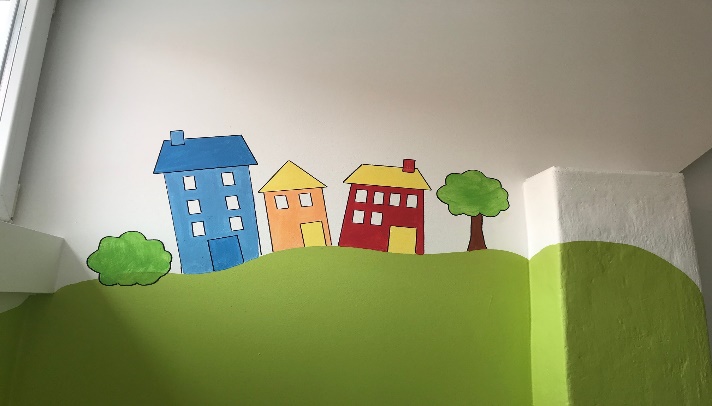 